MINISTERO DELL’ ISTRUZIONE, DELL’UNIVERSITA’ E DELLA RICERCA UFFICIO SCOLASTICO REGIONALE PER LA PUGLIAIstituto Comprensivo Polo 3 “San Giuseppe da Copertino”- CopertinoVia Mogadiscio 4573043 Copertino (LE) - C.F. 80010740753Codice Meccanografico:LEIC865009  Pec: leic865009@pec.istruzione.itCLASSE PRIMA DI PROPEDEUTICA ALLO STRUMENTO MUSICALE A. S. 2022/2023RIZZO ALEJANDRO                   1 B FIATIGRANDE NATALIA                    1 D FIATIPAGANO GABRIELE                  1 B FIATITARANTINO GIANMARCO      1 A SAX/CLARPIZZILEO ANDREA                   1 D PIANOFORTEMONTEFRANCESCO MAXIM 1 A PIANOFORTEZUCCALA’ ELENA                    1B PIANOFORTECACCIATORE MATTIA            1 B PERCUSSIONIIACONISI GABRIELE                1 C PERCUSSIONIMANCA PIETRO                        1 D PERCUSSIONILIACI GIUSEPPE                        1 D PERCUSSIONICONTE ANDREA                       1 C PERCUSSIONINESTOLA ALLEGRA                1 A VIOLINORIZZO SAMIRA                          1 B VIOLINOTRINCHERA GIULIO                1 D VIOLINOOLIVE LUCREZIA MARIA       1 B VIOLINOPERRONE SOFIA                       1 C CHITARRALIACI LORENZO                        1 C CHITARRANESTOLA ANITA                      1 D CHITARRAGUIDA SYRIA                            1 D CHITARRACopertino 11 ottobre 2022Il referente del potenziamento musicale					       Il Dirigente ScolasticoF.to  prof. Augusti Alessandro                                                          F.to dott.ssa Eleonora Giuri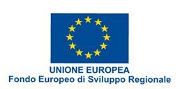 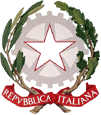 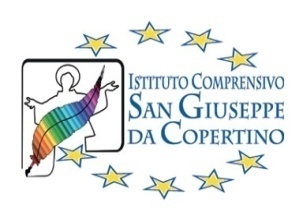 